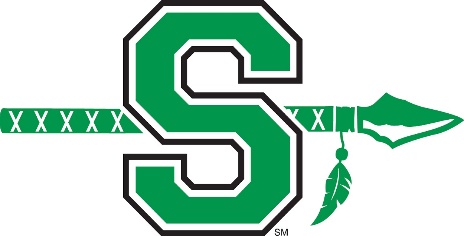 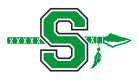 WARRIOR BASEBALLSpring Youth Baseball Camp 2019Hosted by the Smithville High School Baseball Staff and PlayersWhen: 		Saturday, March 23, 2019Times: 		Grades 1-3 9:00am – 11:00pmGrades 4-6 11:30pm – 1:30pmGrades 7-8 2:00pm – 4:00pmWhere: 	Smithville High School Baseball Field (HS Gymnasium if raining)Cost: 		$30 per childBring baseball equipment and cleats, tennis shoes |camp t-shirt will be given to each child.Registration begins 30 minutes prior to start of camp. To register early, send the completed registration form below with your payment to:Smithville High School: Josh Speer645 South CommercialSmithville, MO 64089Please make checks payable to Smithville Baseball Booster ClubPLAYER’S NAME: ___________________________________________________  AGE/GRADE: ___________ TSHIRT SIZE(Youth and Adult Availible): _____________CONTACT NAME: _______________________________ ____________________  PHONE#: ____________________ EMAIL: _______________________________Emergency Medical Authorization and Waiver:Should (Child's Name) ____________________________________ DOB_________________suffer an injury or illness while in attendance at the SHS Youth Baseball Camp and the association and or person in charge is unable to contact me immediately, it shall be authorized to secure such medical attention and care for the child as may be necessary. I shall assume responsibility for payment for services. SHS does not assume any responsibility beyond that of normal supervision and safety practice.Signature of Parent/Guardian Date: ____________________________________________